GenesingVAN DIEHART16 Dae van Gebed vir die Genesing van Suid-AfrikaGEBEDSGIDS1 – 16 Desember 2020GENESING van die HART16 Dae van Gebed vir die Genesing van Suid-Afrika1–16 Desember 2020Gedurende 'n tydperk van sosiale en politieke omwenteling in ons land, het ons ook die beskermende hand van God oor ons nasie gesien in die relatiewe lae dodetal rakende Covid-19. Ons het bogemiddelde reënval en groei in die Landbousektor van ons land gesien, alhoewel daar steeds magte is wat daarop uit is om te steel, te vermoor en te vernietig in ons land. Die "Genesing van die Hart" gebedsinisiatief is 'n oproep tot gebed vir geestelike Genesing, Hoop en Versoening vir mense met geestelike pyn, wanhoop en bitterheid in hulle harte. Hiervoor raadpleeg ons die Boek van die Psalms wat gevul is met Psalms van gebede, klaagliedere en lof. In verskeie Psalms het Dawid en andere voor God hul harte uitgestort en Hom gesmeek vir persoonlike asook nasionale genesing van diep rou en emosies van woede, pyn en vrees. Ons wil hierdie Skrifte bid en verklaar as 'n grondslag van 'n nasionale tweeledige gebedstrategie vanaf 1–16 Desember 2020.DEEL 1"16 Dae van Genesing"1-16 Desember 2020"Bid Sy woorde van Genesing oor ons Nasie"Lees, mediteer en proklameer daagliks drie Psalms van Gebed, Lof en 'n Uitroep vir Verlossing. Maak ook jou eie hart oop voor God, ons Vader, en vertel Hom hoe jy voel oor persoonlike uitdagings en besorgdhede.(Die daaglikse Psalms van 1 tot 8 Desember word herhaal van 9 tot 16 Desember)Ons nooi  individue of groepe uit om tien minute per dag, op 'n spesifieke uur van hul keuse, deur die drie daaglikse Psalms te bid.24-/ Gebedsgroepe/Netwerke kan ook besluit om die daaglikse gebedsriglyne in hul uurlikse gebedskedules te gebruik.Oorweeg om ook jou eie aanlyn gebedsgroep te begin op WhatsApp/Telegram waar jy hierdie daaglikse gebedspunte kan plaas.DEEL 2"Nasionale Dag van Genesing"16 Desember 2020"Genesing van die Hart Byeenkomste"Ons moedig Gelowiges aan om op hierdie dag gesamentlike gebedsbyeenkomste in hul plaaslike gemeenskappe (stadsale, kerke, openbare ruimtes) te organiseer waar mense hul getuienisse, 'n boodskap van hoop en gebed vir die Genesing en herstel van hul gemeenskappe en die nasie deel. Die fokus hier is op korpora-tiewe gebed na elke kort getuienis.‘n “Hour of Hope” Nasionale Gebedstyd op Zoom/Facebook word gefasiliteer deur verskeie leiers van nasionale gebedsnetwerke, Woensdag 16 Desember, 20:00-21:00. 24/7 Gebedsnetwerke of gebedsgroepe word aangemoedig om 'n "24-Uur Woordwag" op Woensdag die 16de, vanaf middernag tot middernag te doen. Tydens hierdie "Woordwag" kan 'n individu of 'n groep een uur kies om hardop te lees deur al 24 Psalms soos hieronder uiteengesit. (Dit neem ongeveer 30 minute).VERSAMELING VAN TOEPASLIKE PSALMS RAKENDE DIE 3 FOKUS AREASPersoonlike Uitroep vir VerlossingPsalms met 'n diep "Uitroep vir Verlossing" leer ons om ons rou emosies en begeertes na God te bring – en hoe om daardie emosies en begeertes in Sy hande oor te gee.(Psalm 6, 13, 59, 61, 62, 63, 64, 84)Nasionale Uitroep vir VerlossingPsalms met nasionale "Uitroep vir Verlossing" druk die diep rou oor die barendsnood van 'n nasie uit en om as 'n groep te vra vir God se seën of ingryping.(Psalm 130, 12, 44, 58, 60, 82, 83, 85)LofpsalmsDie woord lof veronderstel en benadruk 'n offer… maar nie net enige offer nie – 'n offer voordat die verwagte bevryding plaasvind. (Psalm 50:14,23)(Psalm 145, 146, 148, 34, 150, 98, 99, 100)GEBEDSGIDS1–16 DESEMBER 20201 Desember 2020Persoonlike Uitroep vir VerlossingLees Psalm 6 en mediteer daaroor.Bid vanuit hierdie Psalm vir mense wat met vrees en angs sukkel of in nood verkeer:"Gee pad van my af, julle wat onreg doen, want die HERE het ag geslaan op my geroep om hulp." (v.9)Nasionale Uitroep vir VerlossingLees Psalm 130 en mediteer daaroor.Bid vanuit hierdie Psalm vir mense wat desperaat is vir hoop:"…Wag op die HERE, o Israel! Want by die HERE is daar troue liefde, by Hom is die verlossing seker." (v.7)LofpsalmLees Psalm 145 en mediteer daaroor.Eer en dank God vir Sy koningskap oor die land."U koningskap is 'n koningskap vir alle tye, U heerskappy strek oor die geslagte heen." (v.13)2 Desember 2020Persoonlike Uitroep vir VerlossingLees Psalm 13 en mediteer daaroor.Bid vanuit hierdie Psalm vir persone wat jou seermaak of kwaad aandoen:"…oor die uitkoms wat U gee, juig my hart." (v.6)Nasionale Uitroep vir VerlossingLees Psalm 12 en mediteer daaroor.Bid vanuit hierdie Psalm oor die armes van Suid-Afrika…"Daarom gryp Ek nou in en gee uitkoms aan dié wat daarna smag." (v.6)LofpsalmLees Psalm 146 en mediteer daaroor.Dank God vir die openbaarmaking van Sy heerlikheid dat hy hom toenemend aan mense in die land openbaar:"Die HERE regeer vir altyd. Sion, jou God regeer van geslag tot geslag." (v.10)3 Desember 2020Persoonlike Uitroep vir VerlossingLees Psalm 59 en mediteer daaroor.Bid vanuit hierdie Psalm vir God se beskerming oor jou teen moordenaars, korrupte en bose mense:"Ek wil my hoop op U gevestig hou, U, my Sterkte, want U is my veilige vesting!" (v.10)Nasionale Uitroep vir VerlossingLees Psalm 44 en mediteer daaroor.Roep tot God om ons nasie te bevry van magte van vernietiging:"Kom ons te hulp! Waarom slaap U, Here? Word tog wakker! Moet ons nie vir altyd verstoot nie!" (v.24)LofpsalmLees Psalm 148 en mediteer daaroor.Loof Hom, want Hy het alles geskape:"Laat hulle die Naam van die Here prys, want Sý Naam alleen is hoog verhewe, Sy majesteit strek oor die aarde en oor die hemel." (v.13)4 Desember 2020Persoonlike Uitroep vir VerlossingLees Psalm 61 en mediteer daaroor.Bid vanuit hierdie Psalm vir mense wat oorweldig voel deur hul uitdagende omstandighede:"U is vir my 'n toevlug, 'n sterk vesting buite bereik van die vyand." (v.4)Nasionale Uitroep vir VerlossingLees Psalm 58 en mediteer daaroor.Laat ons te midde van boosheid, onreg en geweld, vir die regverdiges bid:"Daar is tog 'n beloning vir die regverdige, daar is tog 'n God wat reg op die aarde laat geskied." (v.12)LofpsalmLees Psalm 34 en mediteer daaroor.Verklaar oor God se mense in die land:"Dié wat swaar kry, sien op na Hom en straal van blydskap, hulle word nie teleurgestel in hulle verwagting nie."5 Desember 2020Persoonlike Uitroep vir VerlossingLees Psalm 62 en mediteer daaroor.Bid vanuit hierdie Psalm vir die mense wat bang is vir die toekoms, onseker voel en in vrees lewe:"Vertrou altyd op Hom, my volk, stort julle hart voor Hom uit! God is vir ons 'n toevlug." (v.9)Nasionale Uitroep vir VerlossingLees Psalm 60 en mediteer daaroor.Roep tot God vir diegene wat dag na dag verontreg word:"Help ons tog teen die vyand, want die hulp van mense – dit is niks." (v.13)LofpsalmLees Psalm 150 en mediteer daaroor.Roep die hele volk op om die Here te prys:"Laat alles wat asemhaal, die Here prys! Prys die Here!" (v.6)6 Desember 2020Persoonlike Uitroep vir VerlossingLees Psalm 63 en mediteer daaroor.Bid vanuit hierdie Psalm vir mense wat geestelik verwerping ervaar en fisies verwerp en uitgestoot word."Ek soek U, o God, my God, ek dors na U; ek smag na U soos in 'n dor en droë land, 'n land sonder water." (v.2)Nasionale Uitroep vir Verlossing Lees Psalm 82 en mediteer daaroor.Bid vir die armes en die vaderloses:"Kom tog, o God! Lewer uitspraak oor die wêreld, want al die nasies behoort aan U." (v.8)LofpsalmLees Psalm 98 en mediteer daaroor.Laat al die mense Hom loof:"Juig tot eer van die Here, almal op aarde, wees vrolik, juig en sing!" (v.4)7 Desember 2020Persoonlike Uitroep vir VerlossingLees Psalm 64 en mediteer daaroor.Bid vanuit hierdie Psalm dat die vrees vir die Here oor mense met bose planne kom:"Met groot ontsag getuig almal dan van die dade van God omdat hulle insig gekry het in wat Hy doen." (v.10)Nasionale Uitroep vir VerlossingLees Psalm 83 en mediteer daaroor.Bid vir die bevryding van aanslae van die Bose en die vyande van die kinders van God:"Moet tog nie afsydig staan nie, o God, moet tog nie stilbly en niks doen nie!" (v.2)LofpsalmLees Psalm 99 en mediteer daaroor.Bid dat die kerk en Christene deur die werking van die Heilige Gees heilig sal word:"Prys die Here ons God. Kom buig in aanbidding voor Hom: Hy is heilig!" (v.5)8 Desember 2020Persoonlike Uitroep vir VerlossingLees Psalm 84 en mediteer daaroor.Bid vanuit hierdie Psalm dat mense sal honger en dors na God se teenwoordigheid:"Ek versmag van verlange na die tempel van die Here; met alles wat ek is, wil ek jubel oor die lewende God." (v.3)Nasionale Uitroep vir VerlossingLees Psalm 85 en mediteer daaroor.Spreek God se seëning uit oor die land:"Die Here sal voorspoed skenk en ons land sal sy oes gee." (v.13)LofpsalmLees Psalm 100 en mediteer daaroor.Bid vir Christene om hierdie Skrifgedeelte 'n lewenswyse te maak:"Gaan sy poorte binne met dankliedere, sy tempel met lofsange, dank Hom, prys sy Naam." (v.4)9 Desember 2020Persoonlike Uitroep vir VerlossingLees Psalm 6 en mediteer daaroor.Bid vanuit hierdie Psalm vir mense wat met vrees en angs sukkel of in nood verkeer:"Gee pad van my af, julle wat onreg doen, want die HERE het ag geslaan op my geroep om hulp." (v.9)Nasionale Uitroep vir VerlossingLees Psalm 130 en mediteer daaroor.Bid vanuit hierdie Psalm vir mense wat desperaat is vir hoop:"…Wag op die HERE, o Israel! Want by die HERE is daar troue liefde, by Hom is die verlossing seker." (v.7)LofpsalmLees Psalm 145 en mediteer daaroor.Eer en dank God vir Sy koningskap oor die land."U koningskap is 'n koningskap vir alle tye, U heerskappy strek oor die geslagte heen." (v.13)10 Desember 2020Persoonlike Uitroep vir VerlossingLees Psalm 13 en mediteer daaroor.Bid vanuit hierdie Psalm vir persone wat jou seermaak of kwaad aandoen:"…oor die uitkoms wat U gee, juig my hart." (v.6)Nasionale Uitroep vir VerlossingLees Psalm 12 en mediteer daaroor.Bid vanuit hierdie Psalm oor die armes van Suid-Afrika…"Daarom gryp Ek nou in en gee uitkoms aan dié wat daarna smag." (v.6)LofpsalmLees Psalm 146 en mediteer daaroor.Dank God vir die openbaarmaking van Sy heerlikheid dat hy hom toenemend aan mense in die land openbaar:"Die HERE regeer vir altyd. Sion, jou God regeer van geslag tot geslag." (v.10)11 Desember 2020Persoonlike Uitroep vir VerlossingLees Psalm 59 en mediteer daaroor.Bid vanuit hierdie Psalm vir God se beskerming oor jou teen moordenaars, korrupte en bose mense:"Ek wil my hoop op U gevestig hou, U, my Sterkte, want U is my veilige vesting!" (v.10)Nasionale Uitroep vir VerlossingLees Psalm 44 en mediteer daaroor.Roep tot God om ons nasie te bevry van magte van vernietiging:"Kom ons te hulp! Waarom slaap U, Here? Word tog wakker! Moet ons nie vir altyd verstoot nie!" (v.24)LofpsalmLees Psalm 148 en mediteer daaroor.Loof Hom, want Hy het alles geskape:"Laat hulle die Naam van die Here prys, want Sý Naam alleen is hoog verhewe, Sy majesteit strek oor die aarde en oor die hemel." (v.13)12 Desember 2020Persoonlike Uitroep vir VerlossingLees Psalm 61 en mediteer daaroor.Bid vanuit hierdie Psalm vir mense wat oorweldig voel deur hul uitdagende omstandighede:"U is vir my 'n toevlug, 'n sterk vesting buite bereik van die vyand." (v.4)Nasionale Uitroep vir VerlossingLees Psalm 58 en mediteer daaroor.Laat ons te midde van boosheid, onreg en geweld, vir die regverdiges bid:"Daar is tog 'n beloning vir die regverdige, daar is tog 'n God wat reg op die aarde laat geskied." (v.12)LofpsalmLees Psalm 34 en mediteer daaroor.Verklaar oor God se mense in die land:"Dié wat swaar kry, sien op na Hom en straal van blydskap, hulle word nie teleurgestel in hulle verwagting nie."13 Desember 2020Persoonlike Uitroep vir VerlossingLees Psalm 62 en mediteer daaroor.Bid vanuit hierdie Psalm vir die mense wat bang is vir die toekoms, onseker voel en in vrees lewe:"Vertrou altyd op Hom, my volk, stort julle hart voor Hom uit! God is vir ons 'n toevlug." (v.9)Nasionale Uitroep vir VerlossingLees Psalm 60 en mediteer daaroor.Roep tot God vir diegene wat dag na dag verontreg word:"Help ons tog teen die vyand, want die hulp van mense – dit is niks." (v.13)LofpsalmLees Psalm 150 en mediteer daaroor.Roep die hele volk op om die Here te prys:"Laat alles wat asemhaal, die Here prys! Prys die Here!" (v.6)14 Desember 2020Persoonlike Uitroep vir VerlossingLees Psalm 63 en mediteer daaroor.Bid vanuit hierdie Psalm vir mense wat geestelik verwerping ervaar en fisies verwerp en uitgestoot word."Ek soek U, o God, my God, ek dors na u; ek smag na U soos in 'n dor en droë land, 'n land sonder water." (v.2)Nasionale Uitroep vir Verlossing Lees Psalm 82 en mediteer daaroor.Bid vir die armes en die vaderloses:"Kom tog, o God! Lewer uitspraak oor die wêreld, want al die nasies behoort aan U." (v.8)LofpsalmLees Psalm 98 en mediteer daaroor.Laat al die mense Hom loof:"Juig tot eer van die Here, almal op aarde, wees vrolik, juig en sing!" (v.4)15 Desember 2020Persoonlike Uitroep vir VerlossingLees Psalm 64 en mediteer daaroor.Bid vanuit hierdie Psalm dat die vrees vir die Here oor mense met bose planne kom:"Met groot ontsag getuig almal dan van die dade van God omdat hulle insig gekry het in wat Hy doen." (v.10)Nasionale Uitroep vir VerlossingLees Psalm 83 en mediteer daaroor.Bid vir die bevryding van aanslae van die Bose en die vyande van die kinders van God:"Moet tog nie afsydig staan nie, o God, moet tog nie stilbly en niks doen nie!" (v.2)LofpsalmLees Psalm 99 en mediteer daaroor.Bid dat die kerk en Christene deur die werking van die Heilige Gees heilig sal word:"Prys die Here ons God. Kom buig in aanbidding voor Hom: Hy is heilig!" (v.5)16 Desember 2020Persoonlike Uitroep vir VerlossingLees Psalm 84 en mediteer daaroor.Bid vanuit hierdie Psalm dat mense sal honger en dors na God se teenwoordigheid:"Ek versmag van verlange na die tempel van die Here; met alles wat ek is, wil ek jubel oor die lewende God." (v.3)Nasionale Uitroep vir VerlossingLees Psalm 85 en mediteer daaroor.Spreek God se seëning uit oor die land:"Die Here sal voorspoed skenk en ons land sal sy oes gee." (v.13)LofpsalmLees Psalm 100 en mediteer daaroor.Bid vir Christene om hierdie Skrifgedeelte 'n lewenswyse te maak:"Gaan sy poorte binne met dankliedere, sy tempel met lofsange, dank Hom, prys sy Naam." (v.4)'n Gesamentlike Gebedsinisiatief in samewerking met die volgende netwerkeSAAMGESTEL DEUR:Jerigo Mure Internasionale GebedsnetwerkWebblad: www.jwipn.com/healingtheheart???Epos: watch@jwipn.comKontak: 083 321 6909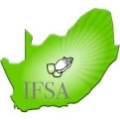 IFSA (Intercessors Fellowship for South Africa)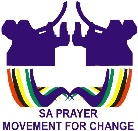 SA Prayer Movement for Change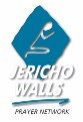 Jericho Walls International Prayer Network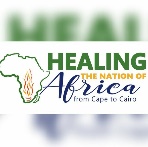 Healing the Nation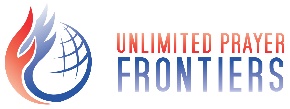 Unlimited Prayer Frontiers SA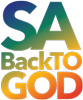 SA Back to God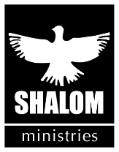 Shalom Ministries (Mighty Men SA)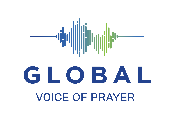 Global Voice of Prayer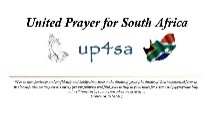 United Prayer for South Africa (Up4SA)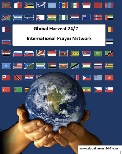 Global Harvest 24/7 Prayer Network